«Живая классика» школьный тур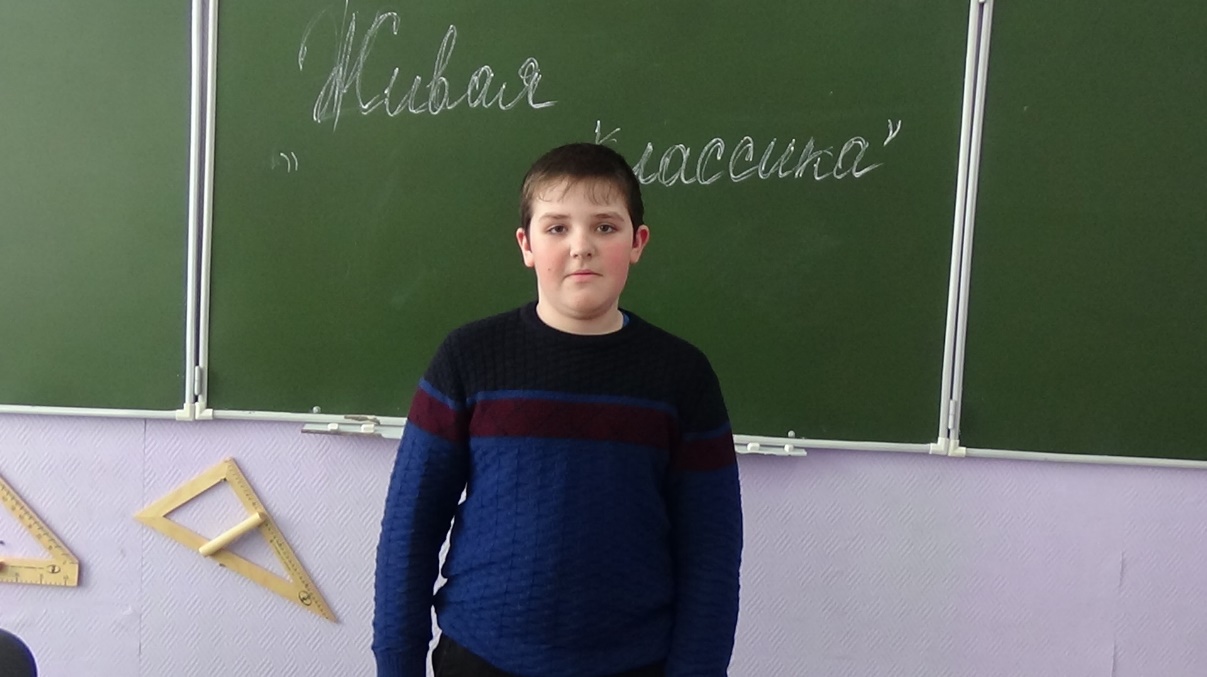 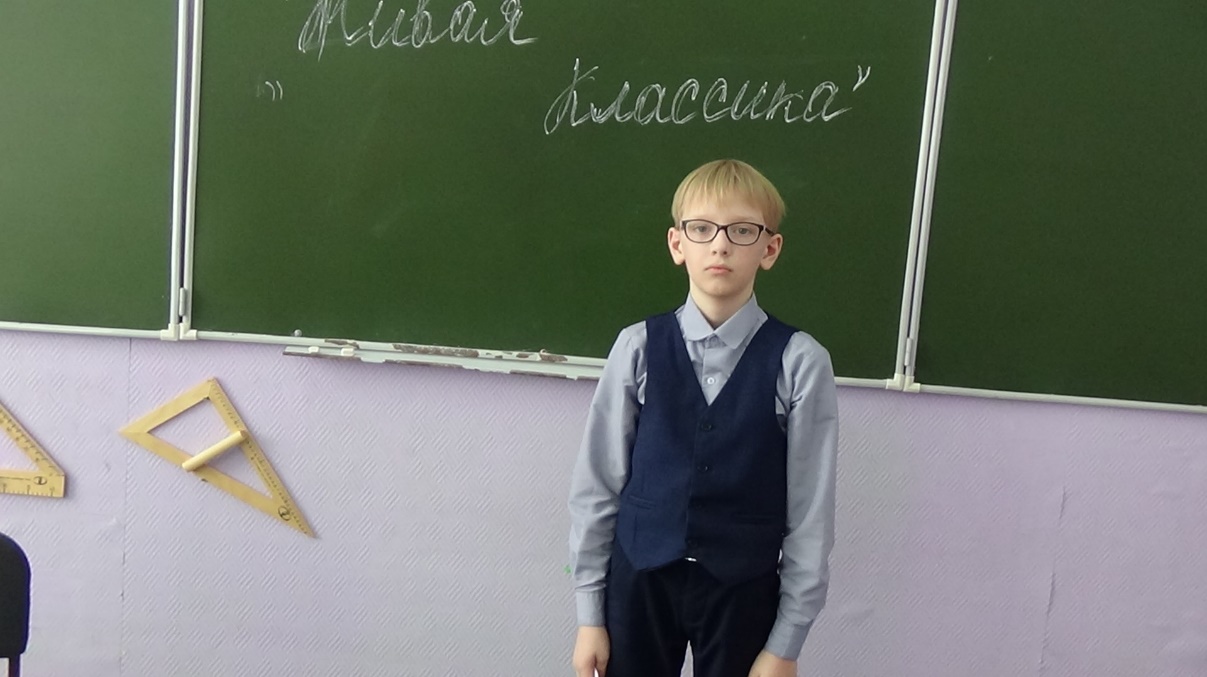 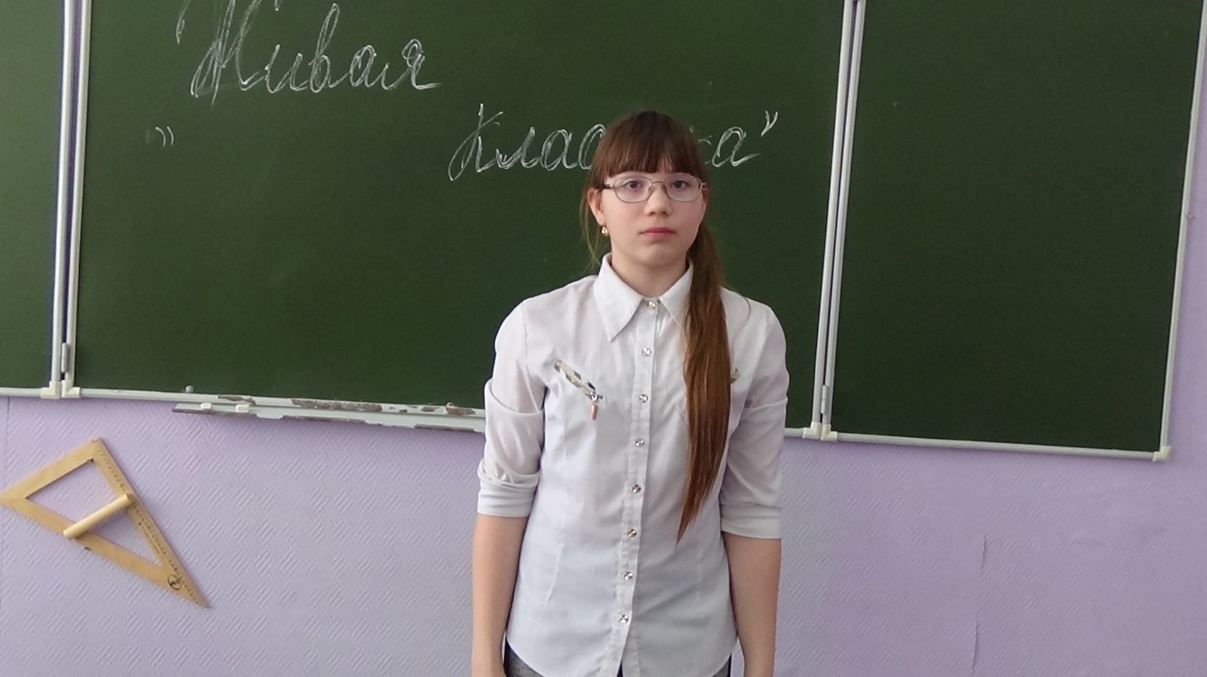 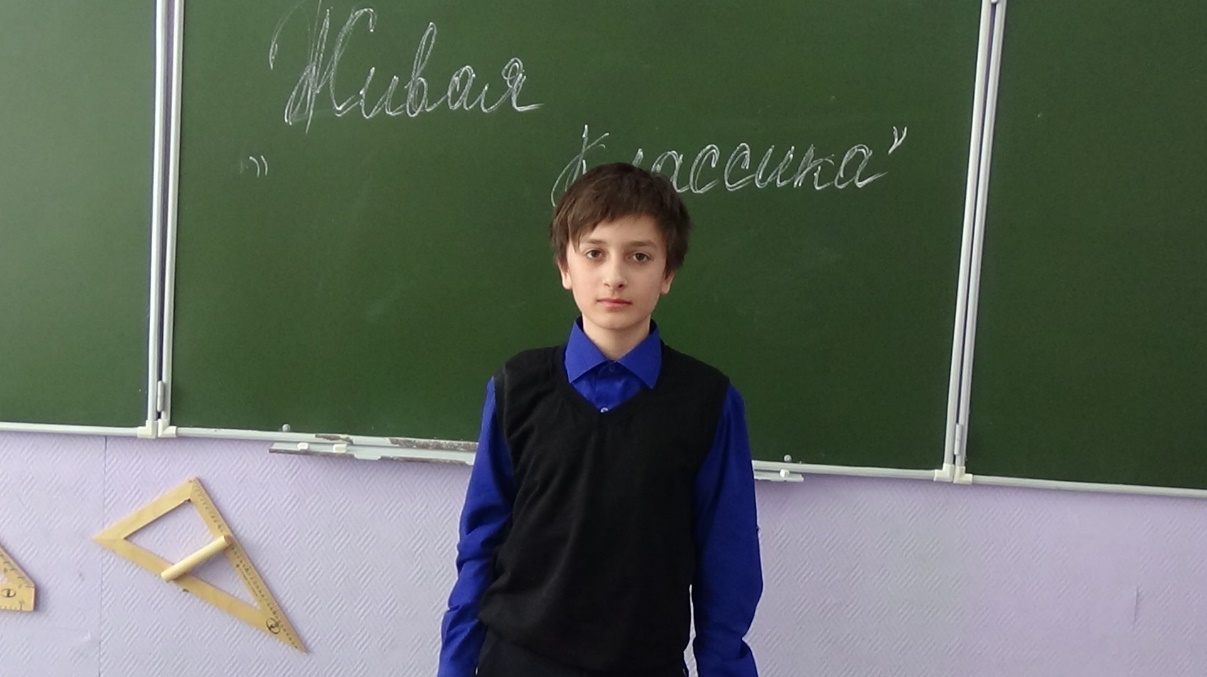 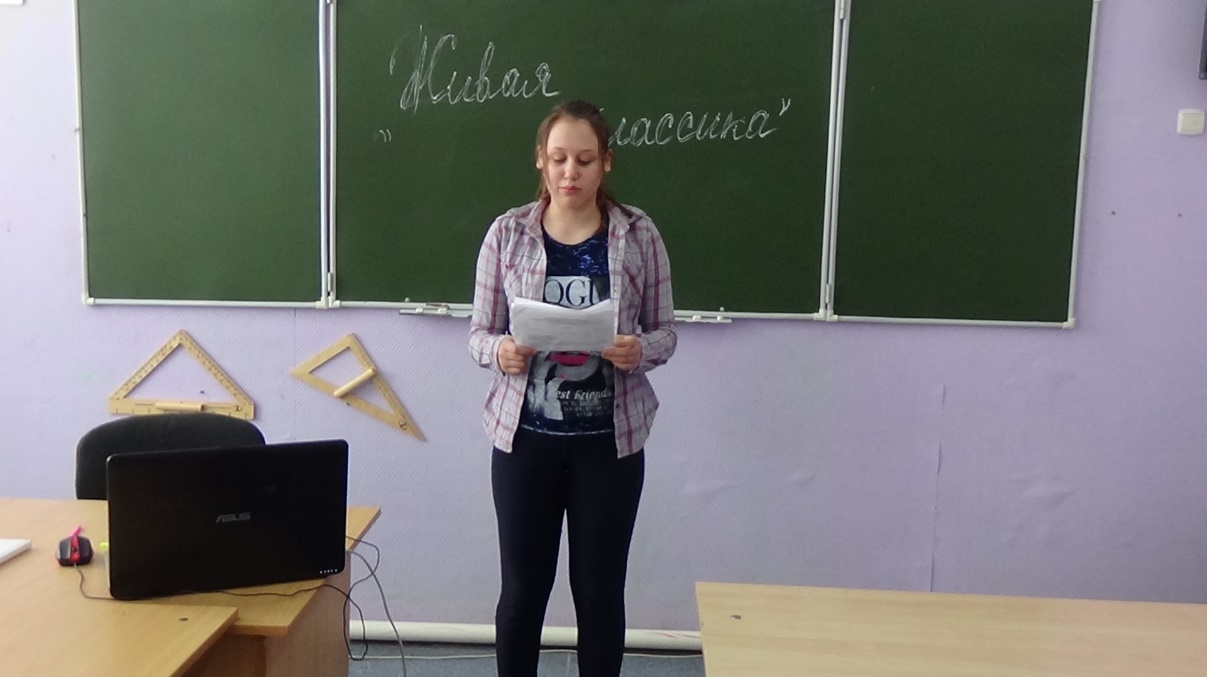 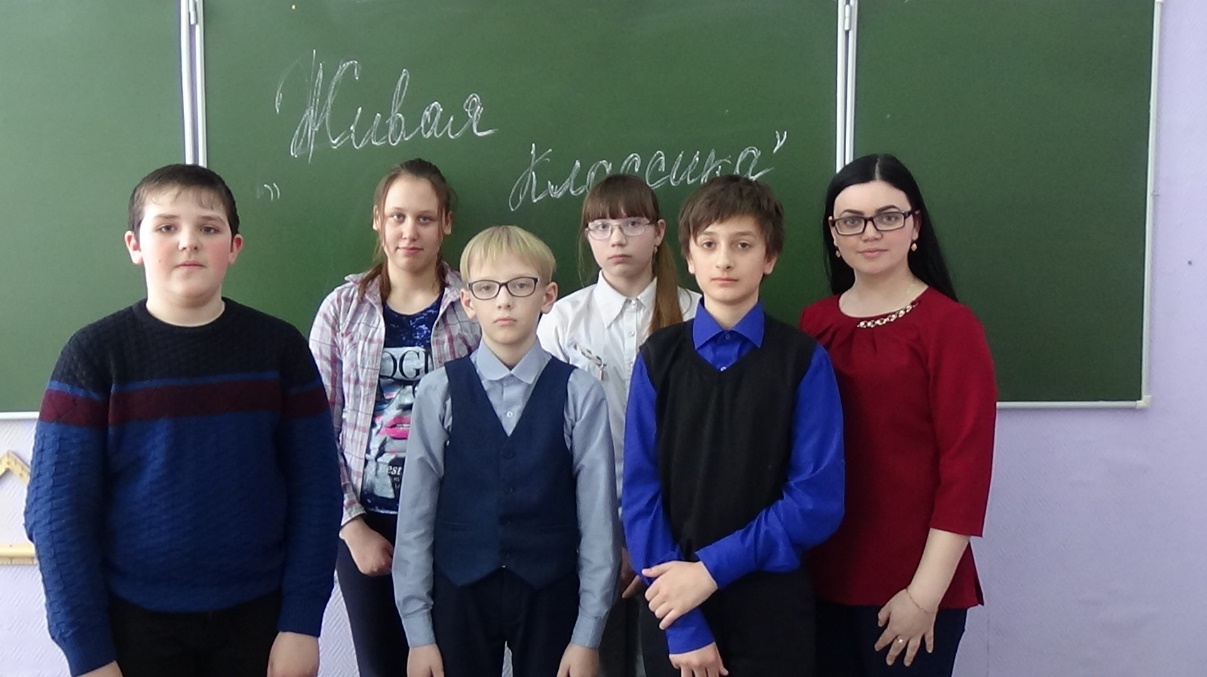 